РЕШЕНИЕ15.03.2022                                                                                                       №  61«О внесении изменений  в решение Совета депутатов от 14.08.2019  №107 «Правила благоустройства на территории муниципального образования Алексеевский сельсовет»В целях приведения Правил благоустройства на территории муниципального образования Алексеевский сельсовет, в соответствии с Конституцией Российской Федерации, Градостроительным Кодексом РФ, федеральными законами от 6 октября 2003 года № 131-ФЗ "Об общих принципах организации местного самоуправления в Российской Федерации",  на основании протеста прокурора района от 11.03.2022 № 07-01-2022,  руководствуясь Уставом муниципального образования Алексеевский сельсовет Совет депутатов решил:1.Внести изменения в Правила благоустройства на территории муниципального образования Алексеевский сельсовет:1.1 Пункт 2.29 Правил благоустройства изложить в новой редакции:2.29. Прилегающая территория - территория общего пользования, которая прилегает к зданию, строению, сооружению, земельному участку в случае, если такой земельный участок образован, и границы которой определены правилами благоустройства территории муниципального образования в соответствии с порядком, установленным законом субъекта Российской Федерации;1.2 Пункт 7.1.2  изложить в новой редакции:7.1.2. Лицо, ответственное за эксплуатацию здания, строения, сооружения (за исключением собственников и (или) иных законных владельцев помещений в многоквартирных домах, земельные участки под которыми не образованы или образованы по границам таких домов), обязано принимать участие, в том числе финансовое, в содержании прилегающих территорий в случаях и порядке, которые определяются правилами благоустройства территории муниципального образования.1.3  пункт.10.1 изложить в новой редакции: 10.1. Контроль за соблюдением настоящих Правил осуществляет  администрация муниципального образования Алексеевский сельсовет ;2. Решение вступает в силу после  официального обнародования.Председатель Совета депутатов                                                 О.П.ЛарионоваГлава  муниципального образования                                         С.А.Курочкин                                    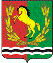 СОВЕТ ДЕПУТАТОВМУНИЦИПАЛЬНОГО ОБРАЗОВАНИЯ АЛЕКСЕЕВСКИЙ СЕЛЬСОВЕТАСЕКЕЕВСКОГО РАЙОНАОРЕНБУРГСКОЙ ОБЛАСТИЧЕТВЕРТОГО СОЗЫВА